ANEXO A – termo de autenticidade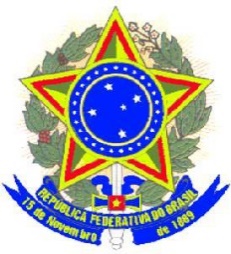 UNIVERSIDADE FEDERAL DE JUIZ DE FORAFACULDADE DE ENGENHARIATermo de Declaração de Autenticidade de AutoriaDeclaro, sob as penas da lei e para os devidos fins, junto à Universidade Federal de Juiz de Fora, que meu Trabalho de Conclusão de Curso do Curso de Graduação em Engenharia Mecânica é original, de minha única e exclusiva autoria. E não se trata de cópia integral ou parcial de textos e trabalhos de autoria de outrem, seja em formato de papel, eletrônico, digital, áudio-visual ou qualquer outro meio.Declaro ainda ter total conhecimento e compreensão do que é considerado plágio, não apenas a cópia integral do trabalho, mas também de parte dele, inclusive de artigos e/ou parágrafos, sem citação do autor ou de sua fonte. Declaro, por fim, ter total conhecimento e compreensão das punições decorrentes da prática de plágio, através das sanções civis previstas na lei do direito autoral e criminais previstas no Código Penal, além das cominações administrativas e acadêmicas que poderão resultar em reprovação no Trabalho de Conclusão de Curso. Juiz de Fora, _____ de _______________ de 20____._______________________________________       ________________________                NOME LEGÍVEL DO ALUNO (A)			     Matrícula_______________________________________       ________________________                           ASSINATURA						CPF